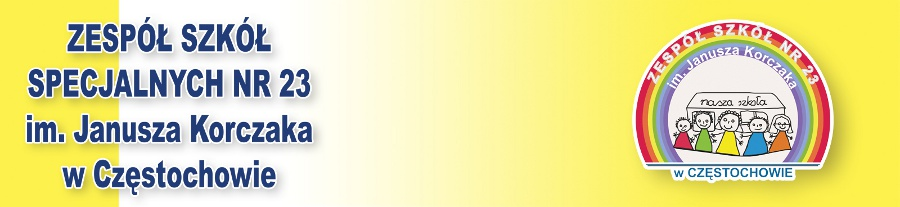 CEREMONIAŁ SZKOLNY
W ZESPOLE SZKÓŁ SPECJALNYCH NR 23 
IM. JANUSZA KORCZAKA W CZĘSTOCHOWIEWprowadzenieZgodnie z zapisem znajdującym się we wstępie do Ustawy z dnia 7 września 1991r. 
o systemie oświaty „kształcenie i wychowanie służy rozwijaniu u młodzieży poczucia odpowiedzialności, miłości do Ojczyzny oraz poszanowania dla polskiego dziedzictwa kulturowego, przy jednoczesnym otwarciu na wartości kultur Europy i świata. 
Nauczyciel w swoich działaniach dydaktycznych, wychowawczych i opiekuńczych ma obowiązek kierowania się dobrem uczniów, troską o ich zdrowie, postawy moralne
 i obywatelskie z poszanowaniem godności osobistej ucznia.”Szkoła to nie tylko uczniowie, nauczyciele, rodzice, to również pewne symbole, zwyczaje i tradycje przekazywane uczniom. Szkoła to miejsce, w którym dzieci i młodzież stykają się 
z symbolami narodowymi, symbolami szkolnymi, uczą się jaką pełnią one funkcję, w jakich okolicznościach są wykorzystywane.Aby zwyczajom i tradycji stało się zadość, przestrzegamy pewnych ceremonii, spisujemy zasady zachowań, tworzymy swoisty kodeks postępowania.W związku z tym, celowym wydaje się zdefiniowanie i określenie we współczesnej szkole najważniejszych pojęć oraz zachowań uczniów, które tworzą ceremoniał szkolny.Ceremoniał szkolny jest zbiorem ustanowionych i obowiązujących w szkole norm 
i zasad zachowania się podczas uroczystości szkolnych z udziałem całej społeczności szkolnej 
i zaproszonych gości.§ 1.UROCZYSTOŚCI TWORZĄCE CEREMONIAŁCeremoniał szkolny Zespołu Szkół Specjalnych nr 23 im. Janusza Korczaka 
w Częstochowie zawiera opis symboli narodowych i szkolnych oraz opis sposobów przeprowadzania najważniejszych uroczystości szkolnych z udziałem proporca, z okazji świąt państwowych, ważnych rocznic i wydarzeń w życiu szkoły.Ceremoniał szkolny jest ważnym elementem programów profilaktyczno–wychowawczych Przedszkola Specjalnego Nr 24, Szkoły Podstawowej Specjalnej Nr 23 oraz Szkoły Specjalnej Przysposabiającej do Pracy Nr 3. Nawiązuje on bowiem do tradycji szkoły, 
a także kształtuje postawy patriotyczne, uczy szacunku do tradycji narodu polskiego i jego symboli.Ceremoniał szkolny obejmuje następujące uroczystości:uroczyste rozpoczęcie roku szkolnego,obchody Dnia Edukacji Narodowej oraz:  pasowanie na przedszkolaka Przedszkola Specjalnego Nr 24,pasowanie na ucznia Szkoły Podstawowej Specjalnej Nr 23 i ślubowanie uczniów klas pierwszych,ślubowanie klas pierwszych Szkoły Specjalnej Przysposabiającej do Pracy Nr 3,obchody Święta Szkoły i Święta Patrona,uroczystości z okazji jubileuszy szkoły,uroczystości rocznicowe: Konstytucji 3 Maja i Odzyskania Niepodległości.uroczyste zakończenie roku szkolnego.§ 2.SYMBOLE NARODOWEGodło Rzeczypospolitej Polskiej, hymn i flaga są symbolami naszego państwa, do których należy odnosić się z należną czcią i szacunkiem. Symbole narodowe mają pierwszeństwo przed każdym innym znakiem.Godło należy umieścić w salach lekcyjnych na ścianie w miejscu widocznym od wejścia.Obok godła nie należy umieszczać innych obiektów lub znaków.Hymn państwowy, czyli „Mazurek Dąbrowskiego” jest pieśnią patriotyczną, stanowiącą odbicie i uzewnętrznienie poczucia wspólnoty i odrębności narodowejpodczas wykonywania lub odtwarzania hymnu państwowego obowiązuje zachowanie powagi i spokoju,osoby obecne podczas wykonywania lub odtwarzania hymnu stoją w postawie wyrażającej szacunek, a ponadto zdejmują nakrycia głowy,podczas uroczystości szkolnych hymn państwowy wykonywany jest po wprowadzeniu proporca.4. Flaga państwowa umieszczana jest na budynku szkoły podczas:świąt państwowych,wyborów parlamentarnych, prezydenckich, samorządowych,żałoby narodowej.Na fladze nie wolno umieszczać żadnego znaku, litery, słowa, liczby czy rysunku.W przypadku żałoby narodowej przymocowuje się do drzewca flagi państwowej czarną wstęgę.§ 3.SYMBOLE SZKOŁYZespół Szkół Specjalnych nr 23 im. Janusza Korczaka w Częstochowie posiada:patrona,proporzec,pieśń szkoły,motto,logo (godło) szkoły.Patronem szkoły jest Janusz Korczak - wybitny pedagog, pisarz, lekarz, który działał 
na rzecz przestrzegania praw dziecka. Jego postawa życiowa – człowieka prawego, uczciwego, spieszącego z pomocą potrzebującym, pokonującego trudności w dążeniu do słusznego celu - jest ze wszech miar godna podziwu i stanowi wzór do naśladowania dla członków społeczności szkolnej.Proporzec ma kształt pięciokąta obszytego po bokach i na dole złotymi frędzlami. Górna część proporca posiada sznur do zawieszania. Awers (strona przednia) proporca wykonano z granatowej tkaniny, na której umieszczono haft przedstawiający popiersie Janusza Korczaka - patrona szkoły. Nad nim, na tle tęczy, wyhaftowana jest nazwa szkoły: „Zespół Szkół nr 23 im. Janusza Korczaka”, a pod nim „W Częstochowie 1937 – 2007”. Rewers (strona tylna) proporca wykonano z tkaniny w kolorze czerwonym,
 a pośrodku umieszczono haft z wizerunkiem orła.Proporzec został ufundowany z okazji 70 - lecia istnienia szkoły przez Radę Rodziców 
i nadany szkole przez Urząd Miasta Częstochowy.Dla społeczności szkolnej proporzec jest symbolem Małej Ojczyzny, jaką jest szkoła 
i jej najbliższe otoczenie.Proporzec uczestniczy w najważniejszych uroczystościach szkolnych i pozaszkolnych.Uroczystości z udziałem proporca wymagają zachowania powagi.Proporzec jest przechowywany w zamkniętej gablocie w Auli szkoły.Pieśń szkoły pt. „Krąg”, nawiązuje do postaci patrona szkoły. Jest to pieśń bardzo ważna dla społeczności szkolnej. Mowa w niej o braterskiej równości, wzajemnej pomocy 
i szacunku do drugiego człowieka.Pieśń szkoły wykonywana jest na zakończenie wszystkich uroczystości. Osoby obecne podczas wykonywania pieśni szkoły zgodnie z jej słowami chwytają się za ręce, w miarę możliwości tworzą symboliczny krąg. Na scenę mogą wejść uczniowie występujący podczas danej uroczystości oraz uczniowie i nauczyciele siedzący najbliżej sceny.Tekst pieśni szkoły:„ Krąg”Śladami doktora niech wszyscy z nas idą,niech będą, jak on wytrwali,był wielkim człowiekiem,bo życiem przypłacił miłość do dzieci i kraju.Ref.   Krąg, łączmy się w krąg,łączmy się sercem, łączmy wiarą,siłą naszych rąk,zmieniajmy Ziemię całą.Niech wszyscy z nas choć z różnych stron,mocno się chwycą za ręce,niech cała Ziemia słyszy tę pieśń,niech wojen nie będzie już więcej.Ref.   Krąg, łączmy się w krąg,łączmy się sercem, łączmy wiarą,siłą naszych rąk,zmieniajmy Ziemię całą.Motto szkoły stanowią słowa zaczerpnięte z twórczości literackiej Janusza Korczaka, od którego każdy nauczyciel powinien uczyć się podejścia do dziecka i pochylenia nad jego problemami. Tekst ten został wybrany w 2012 roku, który został ustanowiony Rokiem Janusza Korczaka. Motto jest wyeksponowane na frontowej ścianie Auli szkolnej.Tekst motta:„Dziecko chce być dobre.Jeśli nie umie – naucz.Jeśli nie wie – wytłumacz.Jeśli nie może – pomóż.”Logo (godło) szkoły jest znakiem rozpoznawczym szkoły. Logo przedstawia tęczę, na której znajduje się nazwa szkoły „Zespół Szkół Nr 23 im. Janusza Korczaka”. 
Pod tęczą znajduje się nazwa miasta „w Częstochowie”. W środku tęczy na pierwszym planie stoją uśmiechnięte dzieci w kolorowych strojach, trzymające się za ręce, 
a za nimi widnieje symboliczny budynek szkoły. Nad postaciami dzieci umieszczony jest napis „nasza szkoła”.Logo jest wyeksponowane na frontowej ścianie Auli szkolnej oraz na stronie internetowej szkoły. Umieszczane jest również na pismach urzędowych szkoły, dyplomach, ulotkach i folderach szkoły, plakatach itp.§ 4.POCZET SZKOLNYProporzec wprowadzany jest na uroczystości przez asystę uczniów.Asystę proporca stanowi poczet szkolny.Poczet szkolny tworzy troje uczniów szkoły.Uczniowie ci wybierani są przez opiekuna pocztu z najstarszych klas Szkoły Podstawowej Specjalnej Nr 23 i Szkoły Przysposabiającej do Pracy Nr 3. 
Do pełnienia tej zaszczytnej funkcji powołanych jest sześcioro uczniów, którzy stanowią dwa składy pocztu.Skład pocztu szkolnego i pocztu rezerwowego należy przedstawić i zatwierdzić na sierpniowej Radzie Pedagogicznej.Jeżeli ze względów kondycyjnych lub innych, osoba zatwierdzona nie może pełnić swoich obowiązków, jej obowiązki reprezentacyjne przejmuje kolejna osoba nominowana do tej funkcji.Uczniów tworzących poczet obowiązuje strój galowy:uczennica – biała bluzka, ciemna spódnica o stosownej długości, rajstopy, ciemne pantofle na niskim obcasie, uczeń – biała koszula, ciemne spodnie i (ewentualnie) ciemna marynarka, krawat (ciemny lub bordowy), czarne skarpety, ciemne pełne obuwie.Insygnia pocztu stanowią :biało - czerwone szarfy przewieszone przez prawe ramię kolorem białym do góry 
i spięte na lewym biodrze.białe rękawiczki.Insygnia pocztu przechowywane są w sekretariacie szkoły.Wybrani do pocztu szkolnego uczniowie pełnią swoją funkcję aż do jej odwołania.Po zakończeniu każdego roku szkolnego uczniom wręczane są pamiątkowe dyplomy przygotowane przez opiekunów pocztu.Opiekę nad pocztem szkolnym i proporcem sprawuje dwóch nauczycieli szkoły.Opiekunowie pocztu dbają o właściwą celebrację proporca, przygotowanie uczniów 
i zgodny z ceremoniałem przebieg uroczystości na terenie szkoły i poza nią.§ 5.PRZEBIEG UROCZYSTOŚCI SZKOLNYCH Z UDZIAŁEM PROPORCAWszystkie uroczystości szkolne z udziałem proporca odbywają się w Auli szkoły.Do obowiązków ucznia należy podkreślenie odświętnym strojem uroczystości obchodzonych w szkole.Strój galowy określony jest w Statucie szkoły - dla dziewczynki: biała bluzka oraz ciemna spódnica lub spodnie albo ciemna sukienka, dla chłopca: biała koszula i ciemne spodnie.Strój ten obowiązuje uczniów zwłaszcza w dniu rozpoczęcia i zakończenia roku szkolnego oraz podczas uroczystości z okazji Dnia Edukacji Narodowej.   Każda uroczystość z udziałem proporca składa się z następujących części:Część oficjalna:wprowadzenie proporca- osoba prowadząca uroczystość mówi: „Proszę wszystkich o powstanie” – wszyscy obecni na uroczystości wstają z miejsc,- prowadzący: „Proporzec wprowadzić” – poczet szkolny wchodzi na Aulę 
z proporcem, umieszcza proporzec na wyznaczonym miejscu i ustawia się po bokach proporca;wykonanie hymnu państwowego- prowadzący: „Do hymnu” - wszyscy uczestnicy wstają z miejsc, przyjmują postawę zasadniczą i wykonują hymn państwowy,- prowadzący: „Po hymnie. Proszę o zajęcie miejsc”- uczestnicy siadają;powitanie gości i okolicznościowe przemówienia;wyprowadzenie proporca- po zakończeniu części oficjalnej osoba prowadząca uroczystość mówi: „Proszę wszystkich o powstanie” – wszyscy obecni na uroczystości wstają z miejsc,- prowadzący: „Proporzec wyprowadzić” – uczniowie asystujący wyjmują proporzec i wychodzą z Auli.Część artystyczna – występy uczniów.Część końcowa:1) wykonanie pieśni szkoły- prowadzący: „Proszę wszystkich o powstanie” – chór szkolny wychodzi na środek sceny, uczestnicy uroczystości wstają,- prowadzący: „Do pieśni szkoły” – wszyscy śpiewają pieśń szkoły, której tekst wyświetlany jest na ekranie.Uroczyste pasowanie na przedszkolaka i na ucznia szkoły podstawowej oraz ślubowanie klas pierwszych szkoły podstawowej i szkoły przysposabiającej do pracy odbywa się podczas uroczystości z okazji Dnia Edukacji Narodowej.Uroczystość przebiega wg następującego scenariusza:Część oficjalna:wprowadzenie proporca;wykonanie hymnu państwowego;powitanie i słowo wstępne;pasowanie na przedszkolaka.Formuła pasowania:- wszystkie dzieci przystępujące do pasowania wychodzą na środek 
i ustawiają się przodem do uczestników uroczystości;- dyrektor szkoły podchodzi do każdego dziecka, kładzie na jego lewym ramieniu symboliczny ołówek i wypowiada słowa „Pasuję Cię na przedszkolaka Przedszkola nr 24”, po czym następuje wręczenie przedszkolakom pamiątkowych dyplomów;5) pasowanie na ucznia szkoły podstawowej,6) ślubowanie uczniów klas pierwszych szkoły podstawowejFormuła pasowania i ślubowania:- wszystkie dzieci przystępujące do pasowania wychodzą na środek i ustawiają się przodem do uczestników uroczystości,- dyrektor szkoły podchodzi do każdego dziecka, kładzie na jego lewym ramieniu symboliczny ołówek i wypowiada słowa „Pasuję Cię na ucznia Szkoły Podstawowej nr 23”,po czym następuje ślubowanie:- dyrektor szkoły (lub nauczyciel prowadzący uroczystość) staje naprzeciwko uczniów 
i mówi: „Do ślubowania”, a uczniowie podnoszą prawą rękę;  - następnie odczytywany jest tekst ślubowania, a uczniowie odpowiadają „Ślubuję”; uczniowie niemówiący korzystają z alternatywnych metod komunikacji,Tekst ślubowania uczniów klas pierwszych szkoły podstawowej:D: Będę się starał być dobrym uczniem i Polakiem.U: ŚlubujęD: Będę dbać o dobre imię swojej klasy i szkoły.U: ŚlubujęD: Będę się starał być dobrym kolegą.U: ŚlubujęD: Postaram się swoim zachowaniem i nauką sprawiać radość rodzicom i nauczycielom.U: Ślubuję- po ślubowaniu dyrektor wręcza uczniom pamiątkowe dyplomy;7)   ślubowanie uczniów klas pierwszych szkoły przysposabiającej do pracyFormuła ślubowania:- wszyscy uczniowie klas pierwszych szkoły przysposabiającej do pracy przystępujący do ślubowania wychodzą na środek i ustawiają się w rzędzie (lub dwóch) z prawej strony proporca, w postawie zasadniczej,- dyrektor szkoły (lub nauczyciel prowadzący uroczystość) staje naprzeciwko uczniów 
i mówi: „Do ślubowania”, a uczniowie podnoszą prawą rękę;  - następnie odczytywany jest tekst ślubowania, a uczniowie odpowiadają „Ślubujemy”; uczniowie niemówiący korzystają z alternatywnych metod komunikacji.Tekst ślubowania:D: My uczniowie pierwszej klasy Szkoły Przysposabiającej do Pracy Nr 3 w Częstochowie ślubujemy uroczyście:Być dobrymi uczniami, kolegami, obywatelami.U: ślubujemyD: Godnie reprezentować szkołę i dbać o jej tradycje.U: ślubujemyD: Szanować ojczyznę i symbole narodoweU: ślubujemyD: Dołożyć starań, by stać się dobrymi, uczciwymi i pracowitymi ludźmi.U: ślubujemyD: Szanować uczucia i postawy innych osób.U: ślubujemyD: Przyrzekamy nie zapominać o tym, co dobre, piękne i stanowi wartości ponadczasowe.U: ślubujemy.- prowadzący: „Po ślubowaniu” – uczniowie zajmują swoje miejsca;8)    wystąpienie dyrektora szkoły i zaproszonych gości (jeśli jest przewidziane),9)  wręczenie nagród dyrektora nauczycielom oraz pracownikom administracji 
i obsługi (jeśli jest przewidziane),10)   wystąpienie przedstawiciela  Rady Rodziców szkoły (jeśli jest przewidziane).Część artystyczna – występy uczniów.Część końcowa:wykonanie pieśni szkoły.ZakończenieNauczyciele organizujący uroczystości objęte ceremoniałem szkolnym powinni przeprowadzać je zgodnie z zapisami zawartymi w ceremoniale.Ceremoniał szkolny został opracowany na podstawie:Ustawa – Prawo oświatowe z dnia 14 grudnia 2016r.,Ustawa o godle, barwach i hymnie Rzeczypospolitej Polskiej oraz o pieczęciach państwowych z dnia 31 stycznia 1980r. - tekst jednolity z dnia 7 lutego 2018r.,Statut Zespołu Szkół Specjalnych nr 23 im. Janusza Korczaka w Częstochowie.Dokument został opracowany przez Annę Jędrzejczyk, Barbarę Kołodziejczyk, Marię Kulinicz.